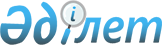 О некоторых вопросах Министерства науки и высшего образования Республики КазахстанПостановление Правительства Республики Казахстан от 31 января 2024 года № 52
      В соответствии с подпунктом 3) статьи 11 Закона Республики Казахстан "О государственном имуществе" Правительство Республики Казахстан ПОСТАНОВЛЯЕТ:
      1. Определить Комитет науки Министерства науки и высшего образования Республики Казахстан уполномоченным органом по руководству соответствующей отраслью (сферой) государственного управления в отношении республиканского государственного учреждения "Мемориальный музей академика К.И. Сатпаева" Министерства науки и высшего образования Республики Казахстан и республиканского государственного учреждения "Институт истории государства" Министерства науки и высшего образования Республики Казахстан.
      2. Комитету науки Министерства науки и высшего образования Республики Казахстан в установленном законодательством порядке принять необходимые меры, вытекающие из настоящего постановления.
      3. Внести в постановление Правительства Республики Казахстан от 19 августа 2022 года № 580 "О некоторых вопросах Министерства науки и высшего образования Республики Казахстан" следующие изменения и дополнения:
      в Положении о Министерстве науки и высшего образования Республики Казахстан, утвержденном указанным постановлением:
      пункт 15 дополнить подпунктами 120-1) и 120-2) следующего содержания:
      "120-1) разработка и утверждение инструкции по финансированию расходов, связанных с организацией прохождения научной стажировки, а также возврату бюджетных средств лицами, отказавшимися либо лишенными научной стажировки, имеющими финансовую задолженность;
      120-2) разработка и утверждение совместно с уполномоченным органом в области образования правил использования выплат целевых накоплений из единого накопительного пенсионного фонда в целях оплаты образования;";
      в перечне государственных юридических лиц, находящихся в ведении Министерства науки и высшего образования Республики Казахстан:
      пункты 3 и 4 исключить;
      перечень государственных юридических лиц, находящихся в ведении Комитета науки Министерства науки и высшего образования Республики Казахстан, дополнить пунктами 21 и 22 следующего содержания:
      "21. Республиканское государственное учреждение "Мемориальный музей академика К.И. Сатпаева".
      22. Республиканское государственное учреждение "Институт истории государства".".
      4. Настоящее постановление вводится в действие со дня его подписания.
					© 2012. РГП на ПХВ «Институт законодательства и правовой информации Республики Казахстан» Министерства юстиции Республики Казахстан
				
      Премьер-МинистрРеспублики Казахстан 

А. Смаилов
